.Intro: 16 counts before main vocals (approx. 23 secs. in) – no tags or restarts!Right Heel, Toe, Diagonal Forward Shuffle, Left Heel, Toe, Diagonal Forward ShuffleForward Rock, Recover, Triple ½ Turn Right, Forward Rock, Recover, Coaster StepHeel Switches, Toe Switches, Cross Rock, Recover, Triple ¼ Turn LeftForward Rock, Recover, Triple ½ Turn Right, Forward Rock, Recover, Coaster CrossREPEATContact: steveandenise@gmail.com - Website: http://phoenixldc.wordpress.comOur grateful thanks to Oscar the Cowboy (Ankara) for the remix of this version of the John Denver classic!For those with the energy to go the extra distance (an extra wall of 32 counts), the dance can be started at 32 counts from beginning of the main beat – approx. 13 seconds in, as demonstrated by “Oscar the Cowboy”.Last Update – 9th Dec 2014Down On The Farm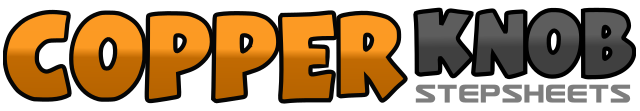 .......Count:32Wall:4Level:Beginner.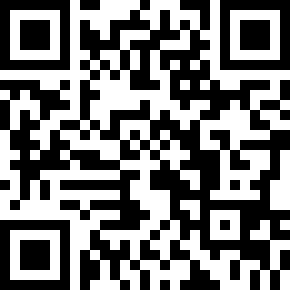 Choreographer:Steve Bisson (UK) & Denise Bisson (UK) - October 2014Steve Bisson (UK) & Denise Bisson (UK) - October 2014Steve Bisson (UK) & Denise Bisson (UK) - October 2014Steve Bisson (UK) & Denise Bisson (UK) - October 2014Steve Bisson (UK) & Denise Bisson (UK) - October 2014.Music:Thank God I'm A Country Girl (Oscar's Remix) - Village GirlsThank God I'm A Country Girl (Oscar's Remix) - Village GirlsThank God I'm A Country Girl (Oscar's Remix) - Village GirlsThank God I'm A Country Girl (Oscar's Remix) - Village GirlsThank God I'm A Country Girl (Oscar's Remix) - Village Girls........1-2Touch right heel forward to right diagonal, touch right toe across left foot3&4Shuffle forward to right diagonal – stepping right, left, right5-6Touch left heel forward to left diagonal, touch left toe across right foot7&8Shuffle forward to left diagonal – stepping left, right, left1-2Rock forward on right, recover on left3&4Triple ½ turn over right shoulder – stepping right, left, right [6:0]5-6Rock forward on left, recover on right7&8Step left back, step right beside left, step left forward1&2&Touch right heel forward, step right beside left, touch left heel forward, step left beside right3&4Point right to right side, step right beside left, point left to left side5-6Cross rock left over right, recover on right7&8Triple ¼ turn over left shoulder, stepping left, right, left [3:0]1-2Rock forward on right, recover on left3&4Triple ½ turn over right shoulder – stepping right, left, right [9:0]5-6Rock forward on left, recover on right7&8Step left back, step right beside left, step left over right